Lesson 25Objective:  Make sense of complex, multi-step problems and persevere in solving them.  Share and critique peer solutions.Suggested Lesson StructureFluency Practice	(11 minutes) Concept Development	(44 minutes) Student Debrief	(5 minutes) 	Total Time	(60 minutes) Fluency Practice  (11 minutes)Multiply  5.NBT.5					(4 minutes)Order of Operations  5.OA.1				(3 minutes)Subtract Unlike Denominators  5.NF.1 		(4 minutes)Multiply  (4 minutes) 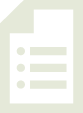 Materials:	(S) Personal white boardsNote:  This drill reviews year-long fluency standards.T:	(Write 4 tens 9 ones × 4 ten 3 ones = __ × __.)  Write the multiplication sentence in standard form.S:	(Write 49 × 43.)T:	Solve 49 × 43 using the standard algorithm.S:	(Write 49 × 43 = 2,107 using the standard algorithm.)Continue the process for 249 × 43, 67 × 32, 867 × 32, and 
938 × 27.Order of Operations  (3 minutes)Materials:	(S) Personal white boardsNote:  This fluency prepares students for today’s lesson.T:	(Write 24 ÷ 3 + 1.)  On your boards, write the complete number sentence.S:	(Write 24 ÷ 3 + 1 = 9.)T:	(Write 24 ÷ (3 + 1).)  On your boards, copy the expression.S:	(Write 24 ÷ (3 + 1).)T:	Write the complete number sentence, performing the operation inside the parentheses.S:	(Beneath 24 ÷ (3 + 1) = ____, write 24 ÷ 4 = 6.)Continue this process with the following possible sequence:  5 × 4 – 2, 5 × (4 – 2), 36 ÷ 6 – 2, and 36 ÷ (6 – 2).Subtract Unlike Denominators  (4 minutes) Materials:	(S) Personal white boardsNote:  This drill reviews G5–Module 3 content.T:	(Write .)  Add the fractions.  Simplify the difference, if possible.S:	(Subtract.)Repeat the process for , , and .Concept Development  (44 minutes)Materials:	(S) Student work from G5–M6–Lessons 21, 22, and 241.  Establish the intention and structure of today’s lesson:  to construct arguments, share, and critique peer solutions.Advise students that today, they will revisit their solutions completed in G5–M6–Lessons 21, 22, and 24 and discuss their answers with students who also solved that problem. 2.  Re-organize new teams of three (or keep those from G5–M6–Lesson 23) based upon an analysis of the solutions, students’ strengths, weaknesses, and inter-relationships. 3.  Re-introduce the protocol to the students, which may have been edited during the Debrief of G5–M6–Lesson 23.  (See box to the right.) Student A presents his/her solution step by step to the others in the group.  (Allow two minutes.)Students B and C discuss and make sense of the solution while Student A listens without intervening.  (Allow two minutes.) Students B and C each ask one question or share one thought directly related to the written solution and explanation.  (Allow six minutes or three minutes per question.)  Student A responds and whole-group dialogue follows.Suggested stems:Can you explain why you chose to____?What did you mean when you wrote (or said) ___?I think you omitted _____.It might have been easier to understand your solution if you ____.I would argue that ____.Student A explains to the group what has been learned from the process and what changes would be made to the solution, if any.  (Allow one minute.) Repeat Steps 1─4 for each student on the team.4.  Give students time to either revise their solution based on their peers’ input or support a peer’s revision.
(7 minutes)5.  File all student solutions in their work portfolio.Student Debrief  (5 minutes)Lesson Objective:  Make sense of complex, multi-step problems and persevere in solving them.  Share and critique peer solutions. The Student Debrief is intended to invite reflection and active processing of the total lesson experience.  Did your sharing and critiquing experience improve since the last time?  How?What emotions did you experience during the share and critique process?  (Follow up with additional questions based on the responses.)  When did you experience nervousness?  Annoyance?  Surprise?  Confusion? Did those emotions change as you went through the process?  How?  Why?What is the value of seeing other solutions and arguing about ways of solving problems? What did you learn today that will make you a better problem solver in the future?Note:  There is no Exit Ticket for this lesson.Name   								  	Date  				Fred and Ethyl had 132 flowers altogether at first.  After Fred sold  of his flowers and Ethyl sold 48 of her flowers, they had the same number of flowers left.  How many flowers did each of them have at first? The following problems are puzzles for your enjoyment.  They are intended to encourage working together and family problem solving fun.  They are not a required element of this homework assignment.Without removing any, move 2 matchsticks to make 4 identical squares.  Which matchsticks did you move?  Draw the new shape.Move 3 matchsticks to form exactly (and only) 3 identical squares.  Which matchsticks did you move?  Draw the new shape.